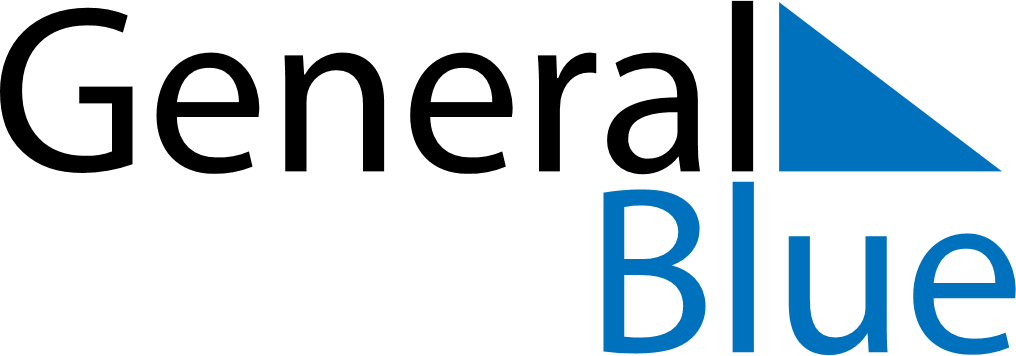 April 2021April 2021April 2021April 2021April 2021April 2021SloveniaSloveniaSloveniaSloveniaSloveniaSloveniaSundayMondayTuesdayWednesdayThursdayFridaySaturday12345678910Easter SundayEaster Monday1112131415161718192021222324St. George’s Day252627282930Day of Uprising Against OccupationNOTES